Child Safeguarding StatementRowing Ireland provides various sporting activities and opportunities for young people through participation in clubs, regional/provincial events and through our national teams.Rowing Ireland is committed to safeguarding children and by working under the guidance of our Rowing Ireland Safeguarding Policies our staff, both volunteers and employed, working with our young people, throughout the organisation, seek to create a safe environment for young people to grow and develop.Rowing Ireland’s written Risk Assessment document indicates the areas of potential risk of harm, the likelihood of the risk occurring, and gives the required policy, guidance or process documents require to alleviate these risks. The list of risks identified are contained in the following categories: Club and Coaching Practices; Complaints & Discipline; Reporting Procedures; Use of Facilities; Recruitment; Communications; and General Risk of Harm.The Risk Assessment was undertaken on 18th January 2020.Our Child Safeguarding Statement has been developed in line with requirements under the Children First Act 2015, (the Children First: National Guidance, and Tusla’s Child Safeguarding: A Guide for Policy, Procedure and Practice Children (NI) Order 1995 (the legislation) and Cooperating to Safeguard Children and Young People 2017 (the guidance).In addition to our Risk Assessment document described above, there are further procedures that support our intention to safeguard children while they are availing of our activities.Rowing Ireland has the following procedures in place as part of our Safeguarding Policies:Procedures for the management of allegations of abuse or misconduct by staff or volunteers against a child availing of our activitiesProcedures for the safe recruitment of staff and volunteers to work with children in our activitiesProcedures for access to child safeguarding training and information, including the identification of the occurrence of harmProcedure for reporting of child protection or welfare concerns to Statutory AuthoritiesThe Mandated/Relevant Person for Rowing Ireland is Tom Fennessey.We recognise that implementation is an ongoing process. Rowing Ireland is committed to the implementation of this Child Safeguarding Statement and the procedures that support our intention to keep children safe from harm while availing of our activities.This Child Safeguarding Statement will be reviewed on 31st January 2022. Signed	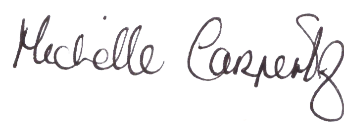 Date: 18th January 2020On behalf of Rowing IrelandName: Michelle Carpenter 						Phone no: 021 743 4044For queries on this Child Safeguarding Statement, please contact:RoI Designated Safeguarding/Children’s Officer Tom Fennessey 086 830 8610NI Designated Safeguarding/Children’s Officer Brenda Ewing 079 7925 3900VersionDateAuthorChanges1.0New VersionApproved:Approved:Approved:Approved: